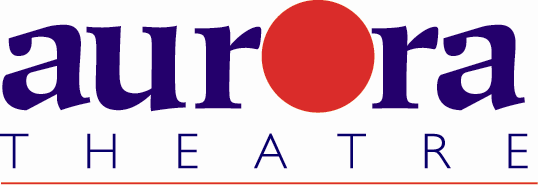 FOR MORE INFORMATION:Laurel HaislipBRAVE Public Relations, 404.233.3993 lhaislip@emailbrave.com
FOR IMMEDIATE RELEASEA Doll’s House, Part 2 kicks off the New Year at Aurora Theatre, 
January 10 – February 10, 2019Audiences invited to Lawrenceville for a comedic Broadway smash hit that puts a 
modern twist on a classic LAWRENCEVILLE, Ga. (December 20, 2018) – 2017 Broadway smash-hit A Doll’s House, Part 2 is set to hit Aurora Theatre’s mainstage from January 10 – February 10. Based on the characters of the Henrik Ibsen classic play, this follow-up story imagines what would happen if Nora Helmer returned home, 15 years after she slams the door on her husband and family. Audiences don’t need to be familiar with the original story to enjoy this “Part 2,” as playwright Lucas Hnath juxtaposes contemporary and classic sensibilities to create a thought-provoking and sharp-witted comedy. “Audiences loved A Doll’s House, Part 2 at Actor’s Express earlier this fall, so we’re looking forward to revisiting the show in Lawrenceville,” said Director Freddie Ashley. “I think fans of A Doll’s House will love to see what happened to Nora after she slammed the door, but one of the great things about Lucas Hnath’s funny, funny play is that you don’t even need to be familiar with Ibsen’s original to enjoy it. It’s a perfect blend of modern and classic – a play of big ideas and big laughs.” The Suzi-recommended show follows the return of Nora Helmer as she knocks on the same door she closed 15 years ago. Now a successful author, she is asking her estranged husband, Torvald, for one simple thing: a divorce. Long simmering resentments boil over and family turmoil turns up the heat to create hilariously explosive confrontations.  
A co-production between Aurora Theatre and Actor’s Express, A Doll’s House, Part 2 features a quartet of Atlanta’s top-tier talent. Three-time Suzi Award winner Tess Malis Kincaid will star as Nora, Rob Cleveland as Nora’s estranged husband, Torvald, Shelli Delgado as the Helmer’s daughter, Emmy and Deadra Moore as the nanny, Anne Marie. This all-star cast is under the direction of Freddie Ashley, Actor’s Express Artistic Director and two-time Suzi Bass Award Winner for Outstanding Direction. Freddie has been a mainstay at Aurora as well, having helmed projects like A Catered Affair (Suzi nomination), Camelot and Wait Until Dark, among others.A Doll’s House, Part 2 will play at Aurora Theatre January 10 – February 10, with a discount matinee on Tuesday, January 22. Tickets are currently on sale; single ticket prices start at $20 and may be purchased online at bit.ly/ADollsHousePart2 or by calling the Box Office at 678-226-6222. For more information on this production or other programming, please visit auroratheatre.com.Regular show times are as follows:Tuesday – Saturday at 8 p.m.Saturday and Sunday at 2:30 p.m.###Under the artistic leadership of Co-Founders and Artistic Directors Anthony Rodriguez and Ann-Carol Pence, now in its 23rd Season, Aurora Theatre produces professional live entertainment to suit everyone’s taste. Aurora Theatre is home to over 850 events each year. Two series of theatrical productions, the Peach State Federal Credit Union Signature Series and the Harvel Lab Series, are comprised of the biggest Broadway plays and musicals alongside exciting contemporary theatre. Additionally, Aurora produces concerts, stand-up comedy, children’s programs, metro Atlanta’s top haunted attraction Lawrenceville Ghost Tours, as well as Atlanta’s only professional Spanish language theatre, Teatro Aurora. Aurora Theatre is a world-class theatrical facility with two performance venues. Nestled on the square in historic downtown Lawrenceville, Aurora has FREE attached covered parking and is surrounded by restaurants and shops. Aurora Theatre has garnered numerous accolades highlighted by recent achievements that include a 2016 Governor’s Award for the Arts & Humanities, winner of ten 2017 Suzi Bass Awards, Creative Loafing’s “2010 Best Theatre Company,” Georgia Trend Magazine’s “2011 Best Places to Work in Georgia,” Atlanta Business Chronicle’s “2012 Best Places to Work”, Atlanta Magazine’s “Best of Atlanta 2013”, Georgia Hispanic Chamber of Commerce’s 2014 President and CEO Award for Excellence in Arts, and Gwinnett Chamber’s 2015 IMPACT Regional Business Award for Hospitality.